Пословицы и поговорки о семье: Брат с братом на медведя ходят.Братская любовь крепче каменной стены.В гостях хорошо, а дома лучше.В дружной семье и в холод тепло.В недружной семье добра не бывает.В прилежном доме густо, а в ленивом доме пусто.В своем доме и стены помогают.В семье и каша гуще.В семье разлад, так и дому не рад.В семье согласно, так идет дело прекрасно.В семье, где нет согласия, добра не бывает.В семью, где лад, счастье дорогу не забывает.В хорошей семье хорошие дети растут.Везде хорошо, но дома лучше.Вся семья вместе, так и душа на месте.Где мир да лад, там и Божья благодать.Где совет — там и свет, где согласье — там и Бог.Густая каша семьи не разгонит.Дерево держится корнями, а человек семьей.Для внука дедушка — ум, а бабушка — душа.Доброе братство лучше богатства.Дом согревает не печь, а любовь и согласие.Дружная семья не знает печали.Жизнь родителей в детях.За общим столом еда вкуснее.Земля без воды мертва, человек без семьи — пустоцвет.Когда нет семьи, так и дома нет.Куда мать, туда и дитя.Люблю своих детей, но внуки милей.Любовь братская крепче каменных стен.Любовь да совет — там горя нет.Любящая мать — душа семьи и украшение жизни.Материнская молитва со дна моря достает.Материнский гнев, что весенний снег: и много его выпадет, да скоро растает.Мать всякому делу голова.Мать кормит детей, как земля людей.На что и клад, когда в семье лад.Не будет добра, коли в семье вражда.Не прячь свои неудачи от родителей.Отец наказывает, отец и хвалит.Отца с матерью почитать — горя не знать.При солнышке тепло, при матери добро.Родителей чти — не собьешься с истинного пути.Родители трудолюбивы — и дети не ленивы.Свои люди — сочтемся. Свой дом — не чужой: из него не уйдешь.Свой своему не враг.Семейное согласие всего дороже.Семейный горшок всегда кипит.Семье, где помогают друг другу, беды не страшны.Семьей дорожить — счастливым быть.Семья без детей, что цветок без запаха.Семья дает человеку путевку в жизнь.Семья крепка ладом.Семья сильна, когда над ней крыша одна.Сердце матери греет лучше солнца.Согласье в семье — богатство.Ссора в своей семье — до первого взгляда.Старший брат как второй отец.Счастье родителей — честность и трудолюбие детей.Сын да дочь — ясно солнце, светел месяц.Терпенью матери нет предела.У кого есть бабушка и дед, тот не ведает бед.          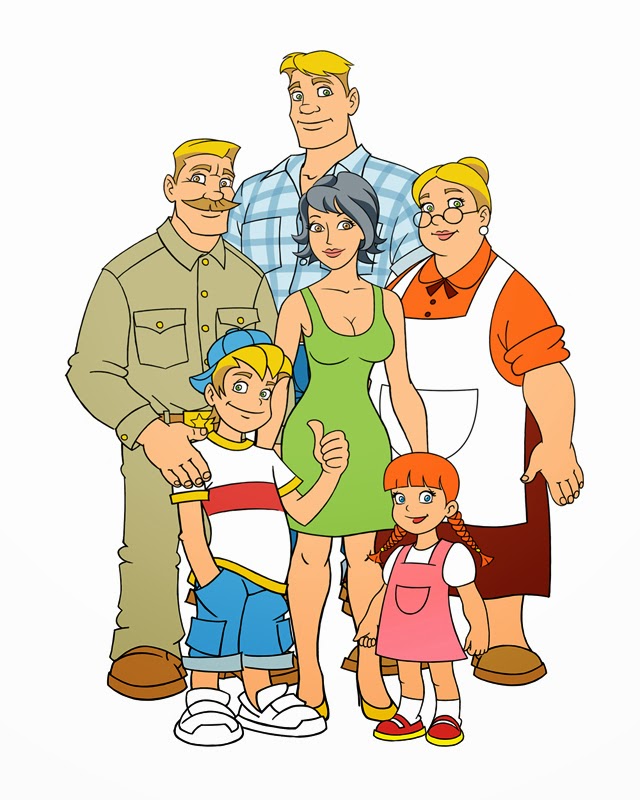 